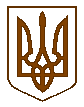 БУЧАНСЬКА     МІСЬКА      РАДАКИЇВСЬКОЇ ОБЛАСТІДВАДЦЯТЬ ТРЕТЯ СЕСІЯ  СЬОМОГО СКЛИКАННЯ                                             Р  І   Ш   Е   Н   Н   Я        « 22 » грудня  2016 р.                                                                            №  989 -23-VІІПро розгляд звернення Бучанської міської державної нотаріальної контори Розглянувши  звернення завідувача Бучанської міської державної нотаріальної контори Фальковської Л.М.  щодо  продовження  договору  оренди  нежитлового  приміщення, загальною площею , яке розташоване за адресою:  м. Буча, б-р Б.Хмельницького, 5/5-А, (офіс № 8),  відповідно  до  Закону  України  «Про  оренду  державного  та  комунального  майна»,  керуючись  Законом  України  «Про місцеве  самоврядування  в  Україні», міська  рада            ВИРІШИЛА:Продовжити Бучанській  міській  державній  нотаріальній конторі  Головного  управління  юстиції у  Київській  області договір  оренди  нежитлового  приміщення, загальною  площею  ,   яке  знаходиться  за  адресою:   м.Буча, б-р Б.Хмельницького, 5/5-А, (офіс № 8),  терміном  на  один  рік, з річною орендною ставкою 1 грн.Управлінню праці, соціального захисту та захисту населення від наслідків Чорнобильської катастрофи Бучанської міської ради та  Бучанській міській  державній нотаріальній конторі у місячний термін укласти договір оренди  нежитлового приміщення відповідно до п.1 даного рішення.Контроль за виконанням даного рішення покласти на комісію з питань соціально-економічного розвитку, підприємництва, житлово-комунального господарства, бюджету, фінансів та інвестування.          Міський голова                                                                                 А.П. Федорук